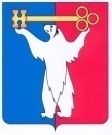 АДМИНИСТРАЦИЯ ГОРОДА НОРИЛЬСКАКРАСНОЯРСКОГО КРАЯРАСПОРЯЖЕНИЕ10.07.2019	г. Норильск	   № 3710О внесении изменений в распоряжение Администрации города Норильска от 20.03.2015 № 1716В связи с уточнением функций, осуществляемых Управлением по градостроительству и землепользованию Администрации города Норильска:1. Внести в Положение об Управлении по градостроительству и землепользованию Администрации города Норильска, утвержденное распоряжением Администрации города Норильска от 20.03.2015 № 1716 (далее - Положение), следующее изменение:1.1. Пункты 2.2, 3.15, 3.16, 3.17, 3.18, 3.20, 3.21, 3.22 Положения исключить.2. Настоящее распоряжение вступает в силу с 01.08.2019.3. Разместить настоящее распоряжение на официальном сайте муниципального образования город Норильск.Глава города Норильска							            Р.В. Ахметчин